POLA PENDIDIKAN KARAKTER DALAM MENCEGAH PAHAM RADIKALISME DI IAIN KENDARI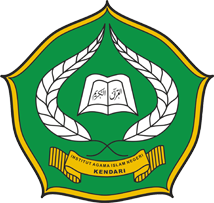 Skripsi  Diajukan Untuk Memenuhi Salah Satu Syarat Mencapai Gelar  Sarjana Pendidikan Islam pada Prodi Pendidikan Agama IslamOLEH :PEBRIANI RAMDANINIM. 11010101097FAKULTAS TARBIYAH DAN ILMU KEGURUANINSTITUT AGAMA ISLAM NEGERI KENDARI KENDARI2015PERNYATAAN KEASLIAN SKRIPSI	Dengan penuh kesadaran, penulis yang bertanda tangan di bawah ini, menyatakan bahwa skripsi ini adalah hasil karya penulis sendiri,  jika dikemudian hari terbukti bahwa ia merupakan duplikat, tiruan dan plagiat atau dibuat orang lain secara keseluruhan atau sebagian, maka skripsi dan gelar yang diperoleh karenanya batal demi hukum.Kendari,       November 2015Penulis,Pebriani Ramdani NIM. 11010101097KEMENTERIAN AGAMA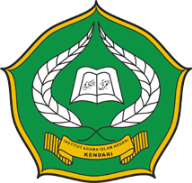 INSTITUT AGAMA ISLAM NEGERI KENDARIFAKULTAS TARBIYAH DAN ILMU KEGURUANJl. Sultan Qaimuddin No. 17 Telp/Fax. 0401 3193710 E-mail. Stain_kdi@yahoo.co.id Website. http//iainkendari.ac.idPENGESAHAN SKRIPSI Skripsi yang berjudul “Pola Pendidikan Karakter dalam Mencegah Paham Radikalisme di IAIN Kendari” yang disusun oleh Saudari,  Pebriani Ramdani, Nim. 11010101096, Mahasiswa Program Studi Pendidikan Agama Islam Fakultas Tarbiyah dan Ilmu Keguruan IAIN Kendari, telah di uji dan dipertahankan dalam sidang Munaqasyah pada hari Kamis, 5 November 2015 M bertepatan dengan tanggal 22 Muharram 1437 H, dan dinyatakan telah dapat diterima sebagai salah satu syarat untuk memperoleh gelar sarjana Pendidikan Islam, dengan beberapa perbaikan.Kendari,  4 Shafar 1437         H          16 November 2015 MDEWAN PENGUJIKetua	:   Dra. Marlina Gazali, M.Pd.I	(...........................................)Sekretaris	:   Aliwar, S.Ag, M.Pd	(...........................................)Anggota	:   Sitti Aisyah Mu’min, S.Ag, M.Pd	(...........................................)Anggota	:	Ir. Hj. Ety Nur Inah, M.SI	(...........................................)KATA PENGANTARﻢﻴﺣﺮﻟﺍﻦﻤﺣﺮﻟﺍﻪﻠﻟﺍﻢﺴﺑﻑﺮﺷﺍﻰﻠﻋ ﻢﻼﺴﻟﺍﻭ ﺓﻼﺼﻟﺍﻭ ﻦﻴﻤﻟﺎﻌﻟﺍﺏﺭﻪﻠﻟﺪﻤﺤﻟﺍﻦﻴﻌﻤﺟﺍﻪﺑﺎﺤﺻﺍﻭ ﻪﻟﺍﻰﻠﻋﻭ ﻦﻴﻠﺳﺮﻤﻟﺍﻭﺀﺎﻴﺒﻧﻷﺍAlhamdulillah, segala puji bagi Allah Swt yang telah melimpahkan rahmat dan taufiq-Nya, sehingga penulis dapat menyelesaikan penyusunan skripsi ini dengan judul Pola Pendidikan Karakter dalam Mencegah Paham Radikalisme di IAIN Kendari. Salawat penulis sampaikan kepada Nabi Muhammad SAW beserta keluarga dan sahabatnya yang telah memperjuangkan ajaran yang haq yakni Islam sebagai pola hidup yang menjanjikan kebahagiaan dan keselamatan di dunia dan di akhirat.Skripsi ini disusun sebagai kelengkapan syarat untuk memperoleh gelar Sarjana Pendidikan Islam pada Program Studi Pendidikan Agama Islam Fakultas Tarbiyah dan Ilmu Keguruan IAIN Kendari. Banyak kendala yang dihadapi oleh penulis dalam rangka penyusunan skripsi ini, hanya berkat bantuan berbagai pihak, maka skripsi ini dapat diselesaikan. Untuk itu penulis dengan tulus menyampaikan terima kasih kepada kedua orang tua penulis Bapak Abdul Wahid, BA dan Ibu Nawira yang banyak mendidik penulis secara informal, memberi dukungan dan doa serta menjadi motivasi bagi penyelesaian skripsi ini, selain itu penulis juga mengucapkan terima kasih yang tak terhingga pula kepada :Bapak Dr. H. Nur Alim, M. Pd, selaku Rektor IAIN Kendari, atas segala bantuan proses akademik, selama peneliti menempuh studi.Ibu Dr. Hj. St. Kuraedah, M.Ag selaku Dekan Fakutas Tarbiyah dan Ilmu Keguruan IAIN Kendari dan Bapak Drs. Masdin, M.Pd sebagai Ketua Jurusan Pendidikan Islam. Ibu Dra. Marlina Gazali, M.Pd.I selaku pembimbing I dan Bapak Aliwar, S.Ag, M.Pd selaku pembimbing II, yang telah meluangkan waktunya untuk membantu dan membimbing penulis mulai dari pengembangan minat terhadap permasalahan, konsultasi proposal sampai dengan pelaksanaan ujian skripsi sehingga skripsi ini dapat diselesaikan dengan baik.Ibu Sitti Aisyah Mu’min, S.Ag, M.Pd, Ibu Ir. Hj. Ety Nur Inah, M.SI, dan Bapak Abbas, S.Ag, M.A selaku penguji yang telah memberikan banyak koreksi dan saran perbaikan sehingga skripsi ini dapat terselesaikan dengan baik.Kepada para staf dan kepala bagian di Fakultas Tarbiyah dan Ilmu Keguruan yang telah membantu dalam proses administrasi dan pelaksanaan ujian proposal sampai ujian skripsi sehingga skripsi ini dapat diselesaikan dengan baik.Kepada kakak dan adikku yang tidak pernah lelah membantu dan memberikan dukungan moril maupun motivasi, sehingga penulis mampu menyelasikan skripsi ini dengan baik.Kepada sahabat-sahabatku yang telah membantu dan memberikan dukungan moril maupun motivasi, sehingga penulis mampu menyelasikan skripsi ini dengan baik.Serta semua pihak yang telah membantu penulis dalam rangka penyusunan skripsi ini.Penulis menyadari atas segala kekurangan skripsi ini karena keterbatasan kemampuan yang dimiliki penulis, oleh karena itu diharapkan adanya saran dan koreksi yang sifatnya konstruktif demi penyempurnaannya.Akhirnya, kepada Allah jualah penulis mohon ampun, kalau sampai terjadi kesalahan dalam penulisan skripsi ini. Semoga skripsi ini dapat bermanfaat bagi para pembaca pada umumnya dan penulis sendiri pada khususnya serta bermanfaat bagi pembangunan pendidikan utamanya pendidikan agama Islam..Kendari,      November 2015Penulis,Pebriani RamdaniNim. 11010101097ABSTRAKPebriani Ramdani, NIM: 11010101097. Pola Pendidikan Karakter dalam Mencegah Paham Radikalisme di IAIN Kendari (Dibimbing oleh Dra. Marlina Gazali, M.Pd.I dan Aliwar, S.Ag, M.Pd)Penulisan skripsi ini bertujuan untuk mendeskripsikan pola pendidikan karakter dalam mencegah paham  radikalisme di IAIN Kendari. Tujuan penelitian ini adalah mengungkap pola pendidikan karakter di IAIN Kendari, mengungkap karakteristik paham radikalisme di IAIN Kendari, dan mengungkap upaya yang dilakukan dosen IAIN Kendari melalui pendidikan karakter dalam mencegah paham radikalisme.Penelitian ini adalah penelitian lapangan yang bersifat deskriptif kualitatif. Sumber data dalam penelitian ini yaitu sumber data primer yang terdiri dari wakil rektor I IAIN Kendari, dosen IAIN Kendari, mahasiswa IAIN Kendari yang merupakan kader HTI, dan sumber data sekunder yang terdiri dari dokumentasi penting menyangkut profil kampus, dosen, data mahasiswa serta unsur penunjang lainnya seperti website, situs internet dan yang lainnya. Instrumen penelitian menggunakan panduan observasi, pedoman wawancara, dan check list dokumentasi. Kemudian metode pengumpulan data menggunakan observasi, wawancara, dan dokumentasi. Adapun teknik pengolahan dan analisis datanya melalui tiga tahap, yaitu reduksi data, penyajian data, dan penarikan kesimpulan. Hasil penelitian ini menunjukkan bahwa di IAIN Kendari pendidikan karakter masih terfokus pada pendidikan integritas dan anti korupsi. Secara tersistem pendidikan karakter memang belum digunakan untuk mencegah penyebaran paham radikalisme di IAIN Kendari namun secara  perosonal para dosen IAIN Kendari sudah menggunakan pendidikan karakter untuk mencegah penyebaran paham radikalisme yaitu dengan mengintegrasikan pendidikan karakter  ke dalam materi dan proses perkuliahan. Hal lain yang ditemukan adalah di IAIN Kendari sudah terdapat paham radikalisme yakni Hizbut Tahrir Indonesia. Hal ini dilihat dari paham mereka yang memperjuangkan dan ingin menegakkan khilafah Islamiyah, mengkafirkan demokrasi, bersifat eksklusif, dan tidak mau hormat pada bendera mera putih. Upaya yang dilakukan dosen IAIN Kendari untuk mencegah paham radikalisme di IAIN Kendari adalah dengan mengintegrasikan nilai-nilai pendidikan karakter yang dianggap cukup relevan untuk mencegah paham radikalisme ke dalam materi dan proses perkuliahan.Kata Kunci:Pendidikan, Karakter, Radikalisme.DAFTAR ISIHALAMAN JUDUL 		iPERNYATAAN KEASLIAN SKRIPSI 	 	iiPENGESAHAN SKRIPSI 	 	iiiKATA PENGANTAR 	 	ivABSTRAK 	 	viiDAFTAR ISI 		viiiDAFTAR TABEL 		xDAFTAR GAMBAR 	 	xiBAB I PENDAHULUAN  	 	1Latar Belakang 		1Fokus Penelitian 		7Rumusan Masalah 		8Tujuan Penelitian 		8Definisi Operasional 	 	8BAB II  TINJAUAN PUSTAKA 	 	10Pengertian Pola Pendidikan Karakter 		10Pengertian Pola 		10Pengertian Pendidikan 		10Pengertian Karakter 		11Pengertian pendidikan karakter 		12Pengertian Pola Pendidikan Karakter 		13Prinsip-Prinsip Pendidikan Karakter 		13Nilai-Nilai Pendidikan Karakter 		14Paham Radikalisme Islam 		16Pengertian Radikalisme 		16Indikator Radikalisme 		18Faktor-Faktor Munculnya Paham Radikalisme 		21Faktor Sosial Politik 		22Faktor Emosi Keagamaan 		23Faktor Kultural 		23Faktor Ideologis Anti Westernisme 		24Faktor Kebijakan Pemerintah 		24BAB III METODOLOGI PENELITIAN 		26Jenis Penelitian 		26Lokasi Penelitian 		27 Waktu Penelitian 		27Sumber Data 		27Data Primer 		28Data Sekunder 		28Metode Pengumpulan Data 		28Observasi 		28Wawancara 		29Dokumentasi 		29Instrumen Penelitian 		30Teknik Pengolahan dan Analisis Data 		31Reduksi Data 		31Penyajian Data 		31Penarikan Kesimpulan atau Verifikasi Data 		32Pengujian Keabsahan Data Penelitan 		33Triangulasi Sumber 		33Triangulasi Teknik 		33Triangulasi Waktu 		34BAB IV HASIL PENELITIAN 		35Historikal Kelembagaan IAIN Kendari 		35Visi Misi dan Tujuan IAIN Kendari 		37Visi 		37Misi 		38Tujuan 		39Pola Pendidikan Karakter di IAIN Kendari 		40Karakteristik Paham Radikalisme di IAIN Kendari 		51Karakteristik umum 		53Karakteristik khusus 		66Upaya yang Dilakukan Dosen IAIN Kendari melalui Pendidikan Karakter dalam Mencegah Masuknya PahamRadikal di Kalangan Mahasiswa IAIN Kendari 		76BAB V PENUTUP 		79Kesimpulan 		79Saran 		80DAFTAR PUSTAKA 		82LAMPIRAN-LAMPIRANDAFTAR TABELNomor									        HalamanDAFTAR GAMBARNomor									         Halaman1.Nilai dan deskripsi nilai pendidikan karakter141.Postingan kader HTI STAIN Kendari di facebook yang mengajak untuk berjuang menegakkan daulah khilafah.62Postingan kader HTI di grup facebook Forum Intelektual Mahasiswa IAIN Kendari533Postingan kader HTI di grup facebook Forum Intelektual Mahasiswa IAIN Kendari tentang kebencian mereka terhadap demokrasi584Postingan kader HTI di facebook615Gambar dosen IAIN Kendari yang merupakan kader HTI ikut membina kader-kader HTI di IAIN Kendari676Kegiatan yang diselenggarakan LDK UPMI STAIN Kendari pada tahun 2013687Kegiatan yang diselenggarakan LDK UPMI STAIN Kendari pada tahun 2013 688Buletin Al-Islam yang disebarkan HTI di masjid-masjid709Orasi yang dilakukan kader  HTI di IAIN Kendari7110Orasi yang dilakukan kader  HTI di IAIN Kendari7211Orasi yang dilakukan kader  HTI di IAIN Kendari72